Bezplatná dluhová poradna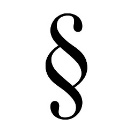 Máte dluhy a nezvládáte je splácet?Máte exekuce, či Vám hrozí jejich nařízení?Zajímá Vás insolvence?Město Deštná ve spolupráci s advokátkou JUDr. Danou Hokrovou nově nabízí službu bezplatné dluhové poradny. Poradna je určena pro všechny, kdo mají zájem o řešení problémů spojených s dluhy. Advokátka je připravena s vámi bezplatně a diskrétně probrat tíživou situaci a nalézt vhodné řešení. Kdy: středa 3. 5. 2023 a dále každé první pondělí v měsíci, vždy od 15.30 hod do 16.30 hodKde: v budově městského úřadu S sebou si vezměte podklady k dluhům – výzvy, upomínky, exekuční příkazy, rozsudky, …V případě naléhavosti můžete JUDr. Danu Hokrovou kontaktovat i mimo tuto dobu na tel. čísle 
728 836 321 či e-mailem hokrova@akpunda.cz.